SAZLIK TİPİ BALIK GEÇİŞİ 1:3 FİZİKSEL MODELİ VE ÖLÇÜM SİSTEMİ KULLANMA GÜVENLİK TALİMATI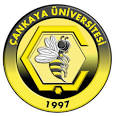 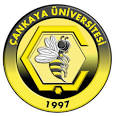 Motorun çok ısınmaması için en fazla iki saat kullanılıp 15 dakika ara verilmelidir..Motorun susuz kalmaması için haznede su bulundurulmalıdır.Kontrol paneli 220 V, motor 380 V ile çalışır, elektrik bağlantıları düzgün takılmalıdır.Deney bitiminde cihazın priz ile bağlantısı kesilmelidir.Cihazı çalıştırmak ve durdurmak ancak şalterle yapılır. Cihazı, fişi prizden çekmek suretiyle durdurmayın.Cihazı prizden ayırmak için kabloyu değil fişini çekinLaboratuvar öğretim elemanları gözetiminde kullanılmalıdır.Meydana gelen arızalarda direkt müdahale edilmemeli ve tedarikçi firma servisi çağırılmalıdır.Güvenlik önlemleri ile ilgili yerleri belli aralıklarla kontrol ediniz.                              ÇANKAYA ÜNİVERSİTESİ